Задания  школьного этапа Всероссийской олимпиады школьников по физике   2020-2021 год7 классЗадача №1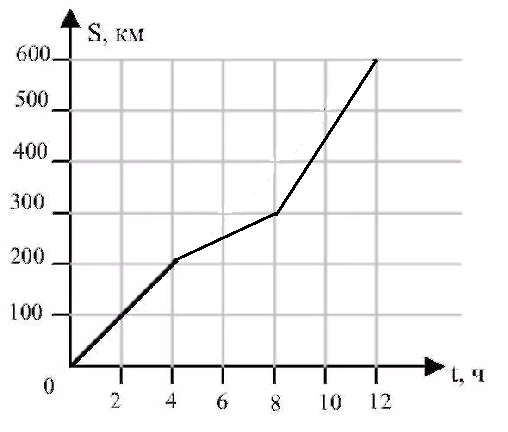 По графику зависимости пути от времени определите скорость автомобиля на первом участке и его среднюю скорость за все время движения. Задача №2Стрекоза гонится за мухой, которая летит со скоростью 20 см/с на расстоянии 10 м впереди стрекозы. Какое расстояние  пролетит стрекоза, чтобы поймать муху, если ее скорость 30 км/ч? Задача №3Какой будет длина полосы, если все квадратные сантиметры, составляющие , приложить один к одному. Ответ выразите в метрах.Задача №4В трех мензурках находится вода. Известно, что погрешность измерения объема этими мензурками равна цене деления их шкалы.  Какой объем воды будет в третьей мензурке, если в нее слить воду из первой и второй.  Запишите ответ с учетом погрешности измерений объемов третей мензуркой. 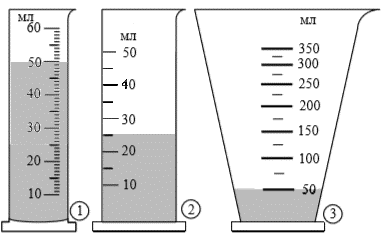 